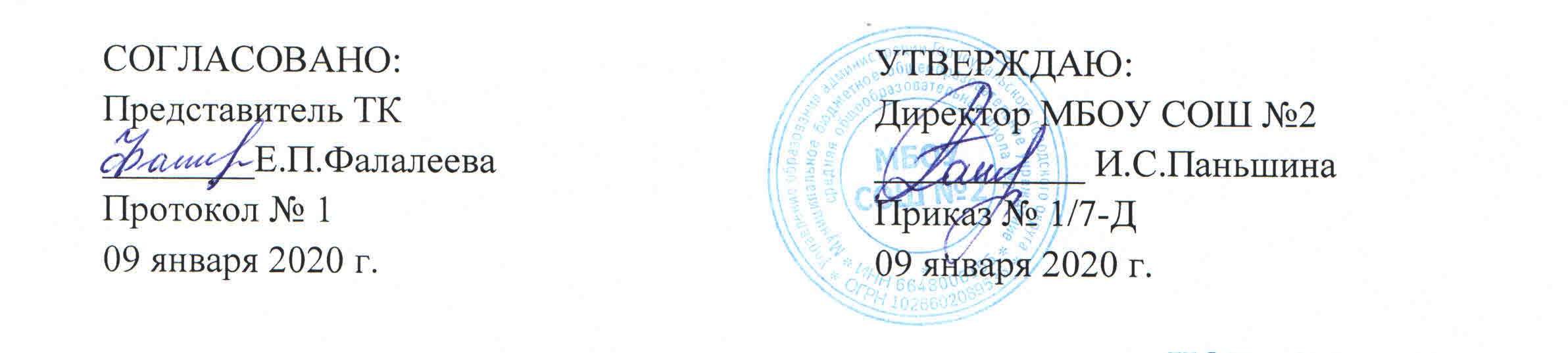 ИОТ – 025 - 2020ИНСТРУКЦИЯпо охране труда для учителя географии1. Общие требования безопасностиК работе допускаются лица обоего пола, достигшие 18 лет, имеющие педагогическое образование и прошедшие медицинский осмотр.Учитель обязан:- знать свои должностные  обязанности и инструкции по ОТ;- пройти вводный инструктаж и инструктаж на рабочем месте;- руководствоваться в работе правилами внутреннего распорядка;- режим труда и отдыха определяется правилами внутреннего трудового распорядка организации.Травмоопасность в кабинете:- при включении электроосвещения;- при включении аппаратуры ТСО (технических средств обучения);- при использовании лабораторного оборудования на практических занятиях.О случаях травматизма сообщать администрации.Соблюдать технику безопасности труда.Не заниматься самостоятельно ремонтом электророзеток, выключателей и т.п.Хранить аппаратуру ТСО, учебное оборудование в лаборантской.Нести административную, материальную и уголовную ответственность за нарушение требований инструкций по охране труда.Требования безопасности перед началом работы2.1. Проверить исправность электроосвещения;2.2. Проверить готовность рабочих мест в кабинете к учебным занятиям;2.3.Подготовить необходимое оборудование и раздаточный материал к практическим занятиям;2.4. Проветрить кабинет.3. Требования безопасности во время работы3.1. Следить за соблюдением дисциплины и порядка во время занятий;3.2. При проведении экскурсий и практических работ на местности провести с учащимися инструктаж;3.3. Не привлекать учащихся к включению аппаратуры ТСО.4. Требования безопасности в аварийных ситуациях4.1. В случае возникновения аварийных ситуаций, принять меры к эвакуации детей;4.2. Сообщить о происшедшем администрации школы, при пожаре известить службу 01;4.3. Оказать первую помощь пострадавшим в случае травматизма;4.4. При внезапном заболевании учащихся вызвать медработника, сообщить о случившемся администрации школы и родителям.5. Требования безопасности по окончании работы5.1. Отключить из электросети аппаратуру ТСО;5.2. Убрать в лаборантскую комнату оборудование и раздаточный материал;5.3. После проведения экскурсии и практических работ на местности сверить наличие учащихся;5.4. Проверить уборку учащимися рабочих мест;5.5. Проветрить учебный кабинет;5.6. Выключить электроосвещение, закрыть кабинет  на ключ;5.7. Обо всех недостатках, обнаруженных во время занятий, сообщить администрации школы.С инструкцией по охране труда ознакомлен:«_____» __________ 20__г. 		_______________ 	/__________________		дата					подпись 				Фамилия И.О.«_____» __________ 20__г. 		_______________ 	/__________________		дата					подпись 				Фамилия И.О.«_____» __________ 20__г. 		_______________ 	/__________________		дата					подпись 				Фамилия И.О.«_____» __________ 20__г. 		_______________ 	/__________________		дата					подпись 				Фамилия И.О.«_____» __________ 20__г. 		_______________ 	/__________________		дата					подпись 				Фамилия И.О.«_____» __________ 20__г. 		_______________ 	/__________________		дата					подпись 				Фамилия И.О.«_____» __________ 20__г. 		_______________ 	/__________________		дата					подпись 				Фамилия И.О.«_____» __________ 20__г. 		_______________ 	/__________________		дата					подпись 				Фамилия И.О.«_____» __________ 20__г. 		_______________ 	/__________________		дата					подпись 				Фамилия И.О.«_____» __________ 20__г. 		_______________ 	/__________________		дата					подпись 				Фамилия И.О.«_____» __________ 20__г. 		_______________ 	/__________________		дата					подпись 				Фамилия И.О.«_____» __________ 20__г. 		_______________ 	/__________________		дата					подпись 				Фамилия И.О.«_____» __________ 20__г. 		_______________ 	/__________________		дата					подпись 				Фамилия И.О.